REDEMPTORIST ST. GERARD SCHOOL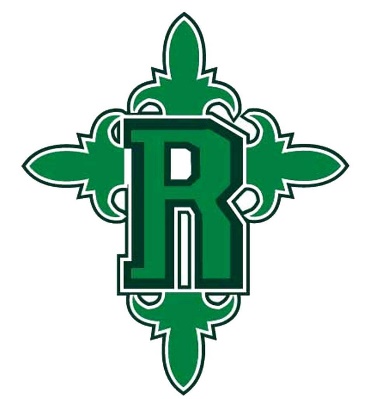 APPLICATION FOR ADMISSION 2019-2020       Grade Entering 2019-2020:  ___________        Today’s Date:  ___________________STUDENT INFORMATION__________________________	   _________________________   _______________________      __________________Last Name 			    First Name                                      Middle Name                                Goes by(only if used at RSG)__________________________________________________________________________________________________Current Street Address						City & State			Zip Code__________________________________		_________	_________	__________________________Home Phone Number					Race                    Sex                        Date of Birth (mm/dd/yyyy)__________________________________		_______-_______-________Civil Parish of Residence					Student SSN___________________________	_______________________________Religious Affiliation			 Registered Church Parish______________________________________		_______________________________________Father’s Name						Mother’s NameParents’ Marital Status (please circle):        Married              Divorced               Separated              Only ParentStudent Resides with:	           Mom & Dad              Mom             Dad            Mom & Stepdad           Dad & Stepmom                Grandparent             Guardian           Other:  ____________________________________ Person Responsible for Tuition/Fees:      Mother            Father         Other:  ___________________________________Siblings at RSG:  Please list any siblings currently at RSG and their grade level_______________________________________________________________________________________________Previous Educational Information: Please list all schools, including any preschool programs, your child has attended.  Place most recent school first, so that we can request records from that school.  Attach an additional list if needed.NAME OF SCHOOL				CITY, STATE				GRADE LEVEL(S) ATTENDED___________________________________	_____________________________	_________________________________________________________	_____________________________	_________________________________________________________	_____________________________	______________________Does your child have a medical diagnosis?  ____ Yes       ____ No         If yes, what accommodations, if any, were made?_______________________________________________________________________________________________Was your child enrolled at any time in any type of special education class?   ____ Yes        ____ NoIf yes, please provide a copy of the evaluation.Did your child receive any type of remedial tutoring at any time?  ____ Yes      ____ No        If yes, please explain._______________________________________________________________________________________________Does your child have a “Specific Learning Disorder” diagnosis, speech or language impairment, visual or hearing impairment, etc.?   ____ Yes        ____ No                   If yes, please provide a copy of the evaluation.Sacraments Received (for Catholic students only): (Please include a copy of all sacrament certificates)				Church					City, State		      DateBaptism	           ___________________________	            _________________________	    _________________First Communion        ___________________________	            _________________________	    _________________First Reconciliation     ___________________________	            _________________________	    _________________Student Medical Information:Doctor Name:  _____________________________________         Phone #:  _____________________________________  My child has no medication conditions at this time.Please check if student has been diagnosed with any of the following problems:_____  ADD/ADHD (Circle One)		_____  Diabetes				_____  Hearing Difficulties_____  Depression/Anxiety Disorder	_____  Frequent Nosebleeds		_____  Eye Problems (lazy eye, color_____  Migraine Headaches		_____  Chronic Stomach Problems		blindness, vision divculties)_____  Seizure Disorder			_____  Skin Problems 			_____  Wears eyeglasses/contacts_____  Asthma				_____  Heart/Blood Conditions		_____  Speech_____  Arthritis				_____  Tubes in Ears			_____  Other (Please explain)Please provide further explanation of any of the above:  ________________________________________________________________________________________________________________________________________________Has your child ever had surgery or serious injuries?  Please explain.  _______________________________________________________________________________________________________________________________________Has your child ever had a serious allergic reaction to any of the following, which would require emergency care?_____  Ant bites	_____  Bee Stings 	_____  Latex	       _____  Food 	_____  MedicationPlease explain nature of reaction and type of intervention needed:_______________________________________________________________________________________________Is your child taking any daily medication?  ____ Yes       ____  No       If yes, please explain and give name, dosage, andtime given.  _______________________________________________________________________________________Does your child have any special problems, physical limitations, or chronic disabilities of which school officials should be aware of?  _______________________________________________________________________________________Please add specific instructions for special conditions:  ___________________________________________________________________________________________________________________________________________________Sibling Information:  Please list below all brothers and sisters under seventeen (17) years old:Name of Child                    	      Birth Date		           School will be attending in	Grade Entering for			                  (month/year)                                       2019-2020		                     2019-2020________________________	__________________	_______________________________	________________________________________	__________________	_______________________________	________________________________________	__________________	_______________________________	________________________________________	__________________	_______________________________	________________Any siblings graduate from RSG or RHS?  If yes, list name, school and year._______________________________________________________________________________________________Are you considering Extended Care?   ____ Yes     _____ NoIf yes, check what you are considering:    ______   Morning Care         _____  Aftercare        _____  BothFAMILY CONTACT INFORMATIONFATHER:_________________________________________________________________________________________	    First Name		     Middle Initial                    Last Name			    Goes by__________________________________________________________________________________________________Father’s Current Address						City, State, Zip_____________________________________________		_____________________________________________Father’s Home Phone Number					Father’s Cell Phone Number_____________________________________________		_____________________________________________Father’s Work Phone Number					Father’s Email Address_____________________________________________		_____________________________________________Father’s Occupation						Father’s Employer_____________________________________________	Is father a graduate of  RSG? ____ Yes ____ No     Year:Father’s Religious Affiliation				Is father a graduate of RHS? ____ Yes ____ No     Year:MOTHER:_________________________________________________________________________________________	    First Name		     Middle Initial                    Last Name			    Goes by__________________________________________________________________________________________________Mother’s Current Address						City, State, Zip_____________________________________________		_____________________________________________Mother’s Home Phone Number					Mother’s Cell Phone Number_____________________________________________		_____________________________________________Mother’s Work Phone Number					Mother’s Email Address_____________________________________________		_____________________________________________Mother’s Occupation						Mother’s Employer_____________________________________________	Is mother a graduate of  RSG? ____ Yes ____ No     Year:Mother’s Religious Affiliation				Is mother a graduate of RHS? ____ Yes ____ No     Year:GUARDIAN:_______________________________________________________________________________________	    	First Name		     Middle Initial                    Last Name			    Goes by__________________________________________________________________________________________________Guardian’s Current Address						City, State, Zip_____________________________________________		_____________________________________________Guardian’s Home Phone Number				Guardian’s Cell Phone Number_____________________________________________		_____________________________________________Guardian’s Work Phone Number				Guardian’s Email Address_____________________________________________		_____________________________________________Guardian’s Occupation						Guardian’s Employer_____________________________________________	Is guardian a graduate of  RSG? ____ Yes ____ No     Year:Guardian’s Religious Affiliation				Is guardian a graduate of RHS? ____ Yes ____ No     Year:STEPFATHER:______________________________________________________________________________________	    	First Name		     Middle Initial                    Last Name			    Goes by__________________________________________________________________________________________________Stepfather’s Current Address						City, State, Zip_____________________________________________		_____________________________________________Stepfather’s Home Phone Number				Stepfather’s Cell Phone Number_____________________________________________		_____________________________________________Stepfather’s Work Phone Number				Stepfather’s Email Address_____________________________________________		_____________________________________________Stepfather’s Occupation					Stepfather’s Employer_____________________________________________	Is he a graduate of  RSG? ____ Yes ____ No     Year:Stepfather’s Religious Affiliation				Is he a graduate of RHS? ____ Yes ____ No     Year:STEPMOTHER:______________________________________________________________________________________	   	 First Name		     Middle Initial                    Last Name			    Goes by__________________________________________________________________________________________________Stepmother’s Current Address						City, State, Zip_____________________________________________		_____________________________________________Stepmother’s Home Phone Number				Stepmother’s Cell Phone Number_____________________________________________		_____________________________________________Stepmother’s Work Phone Number				Stepmother’s Email Address_____________________________________________		_____________________________________________Stepmother’s Occupation					Stepmother’s Employer_____________________________________________		Is she a graduate of  RSG? ____ Yes ____ No     Year:Stepmother’s Religious Affiliation				Is she a graduate of RHS? ____ Yes ____ No     Year:GRANDPARENTS: Would they like to receive information from Redemptorist St. Gerard School?   ____ Yes    ____ NoName:  ___________________________________	Address:  ____________________________________________Name:  ___________________________________	Address:  ____________________________________________Emergency/Pick-up Information:  Please list a name and local phone number of a person(s) that may pick your child up from school or that we may contact (OTHER THAN mother or father) in case of illness or emergency during school hours.  These contacts should be in-town only.Contact #1 Name:  __________________________________________     Relationship to Student:  __________________Home #:  _______________________    Cell #: ________________________  Work #:  ____________________________Contact #2 Name:  __________________________________________     Relationship to Student:  __________________Home #:  _______________________    Cell #: ________________________  Work #:  ____________________________Contact #3 Name:  __________________________________________     Relationship to Student:  __________________Home #:  _______________________    Cell #: ________________________  Work #:  ____________________________In order for your application to be complete, the following checklist must be turned in to the front office:Application FormCopy of Birth CertificateCopy of Social Security CardCopy of Religious Sacraments (for Catholic students)Copy of Louisiana Immunization Record (signed by provider and NOT expired)Registration FeeCurrent Report CardStandardized Test ScoresEducation Evaluations (IEPs, 504s)We have different types of programs for tuition assistance.  Please check which program you are participating in for the 2018-2019 school year:_____  Tuition-paying Student—Enclosed is Application Fee with Application.  I understand that I will need to pay the Registration Fee upon acceptance.  I will do the following for tuition:	       ____  Pay tuition in full by 5/31/2018  or   _____  Create a tuition loan through school (FB&T) for amount owed_____  ACE or Arete Scholarship Student—Enclosed is Application Fee with Application.  I understand that I will need to pay the Registration Fee upon acceptance.  I will do the following for the tuition:	        ____  Pay tuition in full by 5/31/2019  or   _____  Create a tuition loan through school (FB&T) for amount owedIt is the policy of Redemptorist St. Gerard that all fees and tuition are to be prepaid to the school or by loan through First Bank & Trust.  Redemptorist St. Gerard School does not unlawfully discriminate on the basis of race, color, gender, sexual orientation, religion, or national or ethnic origin in its student admission process, faculty and staff hiring practices, educational policies, scholarships, athletics, or other school administered programs.__________________________________________			_____________________________Parent/Guardian Signature						Date